Мнемотехника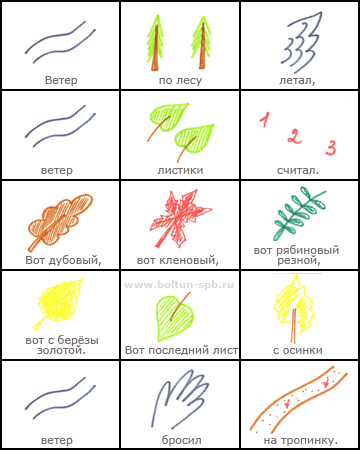 ЧТО ТАКОЕ МНЕМОТЕХНИКА?Слова «мнемотехника» и «мнемоника» обозначают одно и тоже - техника запоминания. Они происходят от греческого «mnemonikon» - искусство запоминания. Считается, что это слово придумал Пифагор Самосский (6 век до н.э.). Первоначально мнемотехника возникла как неотъемлемая часть риторики (ораторского искусства) и предназначалась для запоминания длинных речей. Современная мнемотехника значительно продвинулась как в теоретическом, так и в техническом плане и делает возможным не только фиксацию в памяти последовательности текстового материала, но и позволяет безошибочно запоминать любую точную информацию, которая традиционно считается не запоминаемой.МНЕМОТЕХНИКА - это система внутреннего письма, позволяющая последовательно записывать в мозг информацию, преобразованную в комбинации зрительных образов.В педагогике и психологии под «МОДЕЛЬЮ» понимается система объектов или знаков, воспроизводящая некоторые существенные свойства, качества и связи предметов.    АКТУАЛЬНОСТЬНе для кого не секрет, что в настоящее время всё чаще у детей наблюдаются следующие проблемы: скудный словарный запас, неумение согласовывать слова в предложении, нарушение звукопроизношения, внимания, несовершенно логическое мышление.Поэтому перед нами стоит задача научить детей связно, последовательно, грамматически правильно излагать свои мысли, рассказывать о различных событиях из окружающей жизни. В дошкольном возрасте преобладает наглядно-образная память, и запоминание носит в основном непроизвольный характер: дети лучше запоминают события, предметы, факты, явления, близкие их жизненному опыту. При обучении детей, вполне обосновано использование творческих методик, эффективность которых очевидна, наряду с общепринятыми.Приёмы мнемотехники облегчают запоминание у детей и увеличивают объём памяти путём образования дополнительных ассоциаций. Задачи:1. Способствовать развитие основных психических процессов - памяти, внимания, образного мышления;2. Способствовать умению детей преобразовывать абстрактные символы в образы (перекодирование информации);3. Способствовать формированию умений и навыков у детей восприятия, воспроизведения, использования средств технологии.4. Способствовать развитию умения работать по образцу, по правилам, слушать взрослого и выполнять его инструкции;5. Способствовать развитию творческих способностей детей, умению самим составлять схемы и воспроизводить их.6. Способствовать развитию связной речи, расширению и обогащению словарного запаса детей;7. Способствовать развитие мелкой моторики рук;8. Способствовать формированию навыков сотрудничества, взаимопонимания, доброжелательности, самостоятельности, инициативности, ответственности;9. Способствовать формированию целостного восприятия окружающего мира;10. Содействовать развитию интереса, мотивации к изучению нового, неизвестного в окружающем мире, принимать активное участие в образовательном процессе;11. Способствовать развитию умения решать интеллектуальные и личностные задачи адекватно возрасту, применять знания и способы деятельности в решении задач;12. Создать условия способствующие взаимодействию и сотрудничеству с родителями детей. МЕТОДОЛОГИЯПри экспериментальном обследовании дошкольников (П.Я. Гальперин, А.В. Запорожец, С.Н. Карпова, Д.Б. Эльконин) выяснилось, что многие знания, которые ребёнок не может усвоить на основе словесного объяснения взрослого или в процессе организованных взрослым действий с предметами, он легко усваивает, если эти знания дают ему в виде действий с моделями, отражающими существенные черты изучаемых явлений.   Т. В. Большева (коллаж), Т.В. Воробьева, (сенсорно-графические схемы) В. П. Глухов , (блоки-квадраты ) Л. Н. Ефименкова  (схемы составления рассказа), Т. А. Ткаченко (предметно - схематические модели ). На основании анализа научной литературы можно выделить следующие подходы в работе с технологией мнемотехника:❖ Системный - технология мнемотехника используется в системе обучения и воспитания;❖ Личностный - с учетом возможностей и потребностей каждого ребенка;❖ Деятельностный - развитие ребенка происходит в деятельности, он читает предложенные воспитателем схемы, таблицы и составляет свои;❖ Диалогический - процесс обучения происходит в форме диалога;❖ Культурологический- ребенок расширяет словарный запас, развивает связную речь, учится грамматически правильно говорить;❖ Информационный - ребенок через схемы и таблицы воспринимает, перерабатывает и воспроизводит информацию об окружающем мире;❖ Аксиологический - образовательная деятельность основана на идеях гуманистической педагогики, субъект - субъектное взаимодействие с детьми. Алгоритм работы с моделью:В работе с опорными схемами можно выделить несколько этапов:I этап. Это введение элементов схем, символов.Например, обозначения:- цвета:- формы:- величины:- действия:II этап. Использование элементов опорных схем, символов на всех видах занятий, в различных видах деятельности, т.к. у ребёнка не должно быть «привыкания», что этот символ применим только в какой-то одной области, потому что символ универсален.III этап. Введение отрицаний.Например,- не большой- не круглый- не съедобныйIV этап. Сочетание символов, «чтения» цепочки символов.V этап. Самостоятельный поиск детьми изображений, символизирующих какое-либо качество. Задачей этого этапа является активный поиск изображений, умение аргументировать свой выбор.VI этап. Рассматривание таблицы и разбор того, что на ней изображено.VII этап. Осуществляется перекодирование информации, т.е. преобразование из абстрактных символов в образы.VIII этап. После перекодирования осуществляется пересказ сказки или рассказ по заданной теме. В младших группах с помощью воспитателя, в старших самостоятельно. Новизна работызаключается в том, что совместная деятельность педагога с детьми осуществляется по следующим принципам:1.Принцип интеграции - целостность образовательного процесса обеспечивается взаимодействием образовательных областей: «коммуникация», «познание», «безопасность» и другие. 2. Комплексно-тематический принцип -Объединение комплекса различных видов специфических детских деятельностей вокруг единой  темы: «организующие моменты», «тематические недели», «события», «реализация проектов», «сезонные явления в природе», «праздники», «традиции».Перед занятием идет большая предварительная работа (педагога и детей):•	подготовка дополнительного познавательного материала, расширяющего кругозор детей;•	обсуждение с детьми проведенных перед занятием наблюдений явлений природы или произведений устного народного творчества;•	подготовка оборудования и раздаточного материала, прослушивание аудиокассеты;•	выбор педагогом приемов, при помощи которых можно заинтересовать детей на занятии. Для закрепления полученных знаний можно изготовить с детьми альбомы по пройденной теме с рассказами и рисунками детей. Самое удивительное, что дети способны придумать свои собственные схемы-модели и мнемотаблицы, пользуясь известными им символами кодирования информации.Работа по каждой теме проводится в течение четырех занятий, на которых используются различные формы и методы работы, продумывается последовательность заданий, их разнообразие, смена видов деятельности (работа с мнемотаблицей, проведение опытов, дидактических игр, отгадывание загадок, лепка, рисование, аппликация и др.).